Лесовичок: Да я вижу вы очень сильные и дружные  ребята.Слушайте меня внимательно, лесного зверя угадайте.Рыжий маленький зверекЗапасает шишки впрок.И на ветках грибы сушит,Будет что зимою кушать.белкаПроводится игра «Помоги белке».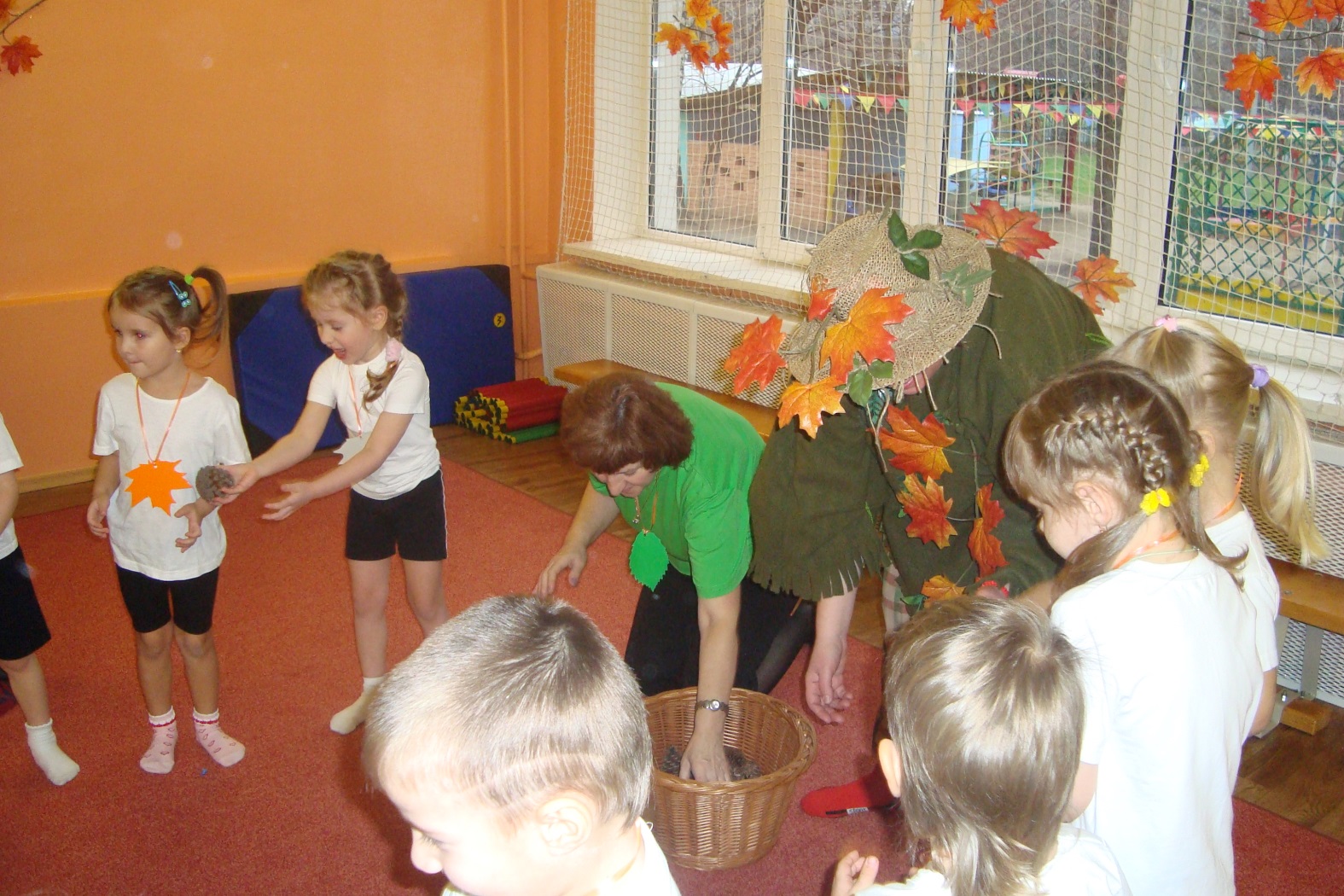 Когда  зазвучит музыкаребятаберут по одной шишке из корзины и передают шишки из рук в руки. Последние ребята складывают шишки в корзину.Лесовичок: Молодцы, помогли белочке сделать запасы на зиму.Спасибо вам ребята. Теперь нам нужно все запасы перенести зверятам. Дорога в лесу непростая. Много препятствий на пути. Посмотрим, сможем ли мы к лесным зверятам пройти.Полоса препятствияпод музыку - ходьба по ребристой доске (мостик);- подлезание под дуги («колючие кусты»);- подпрыгивание вверх до колокольчика ;- прыжки из обруча в обруч (по болотцу по кочкам);- ходьба с перешагиванием через кубики (перешагиваем через пенечки);- ходьба по гимнастической скамейке(осторожно: скользкий мостик);- бег между кеглями.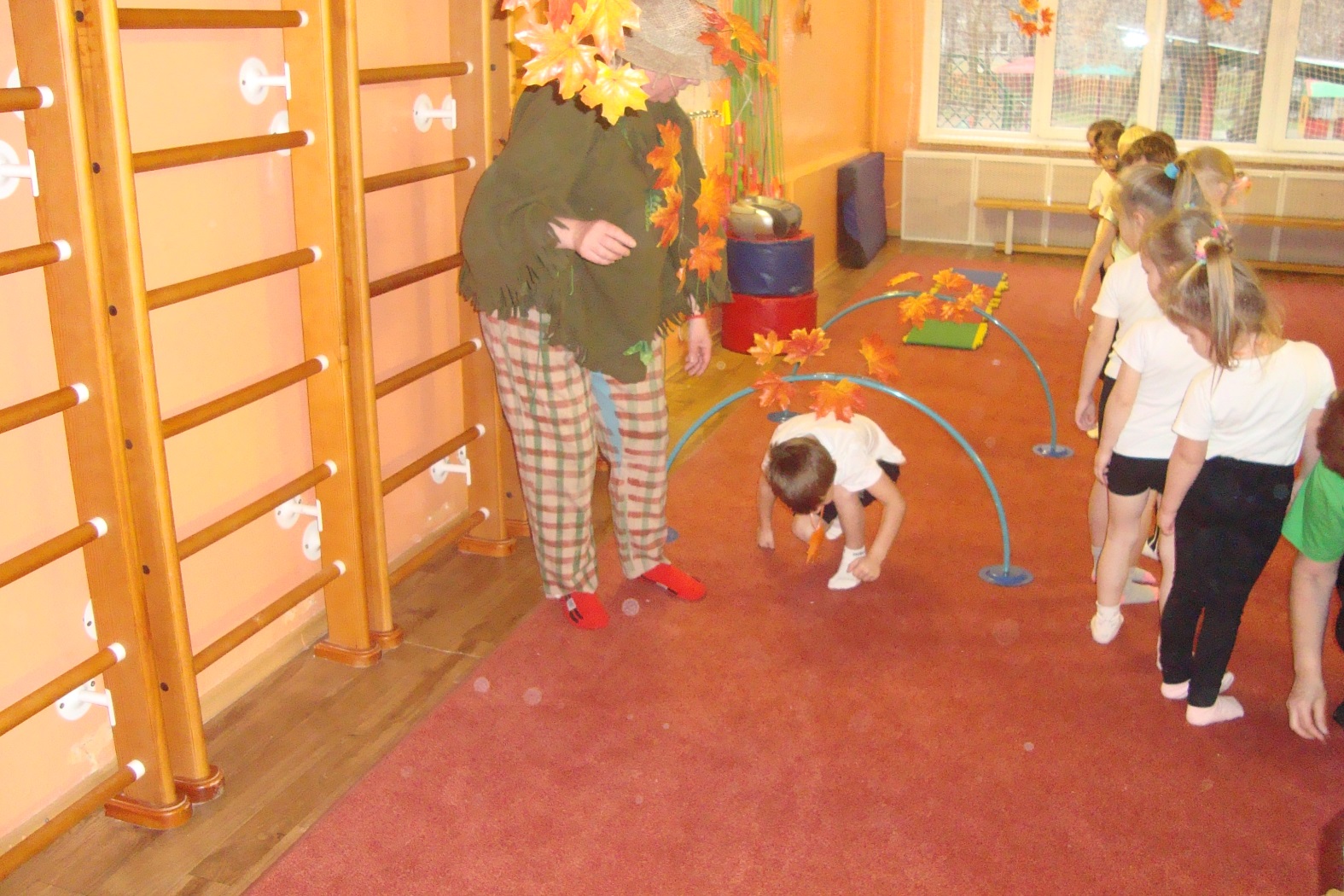 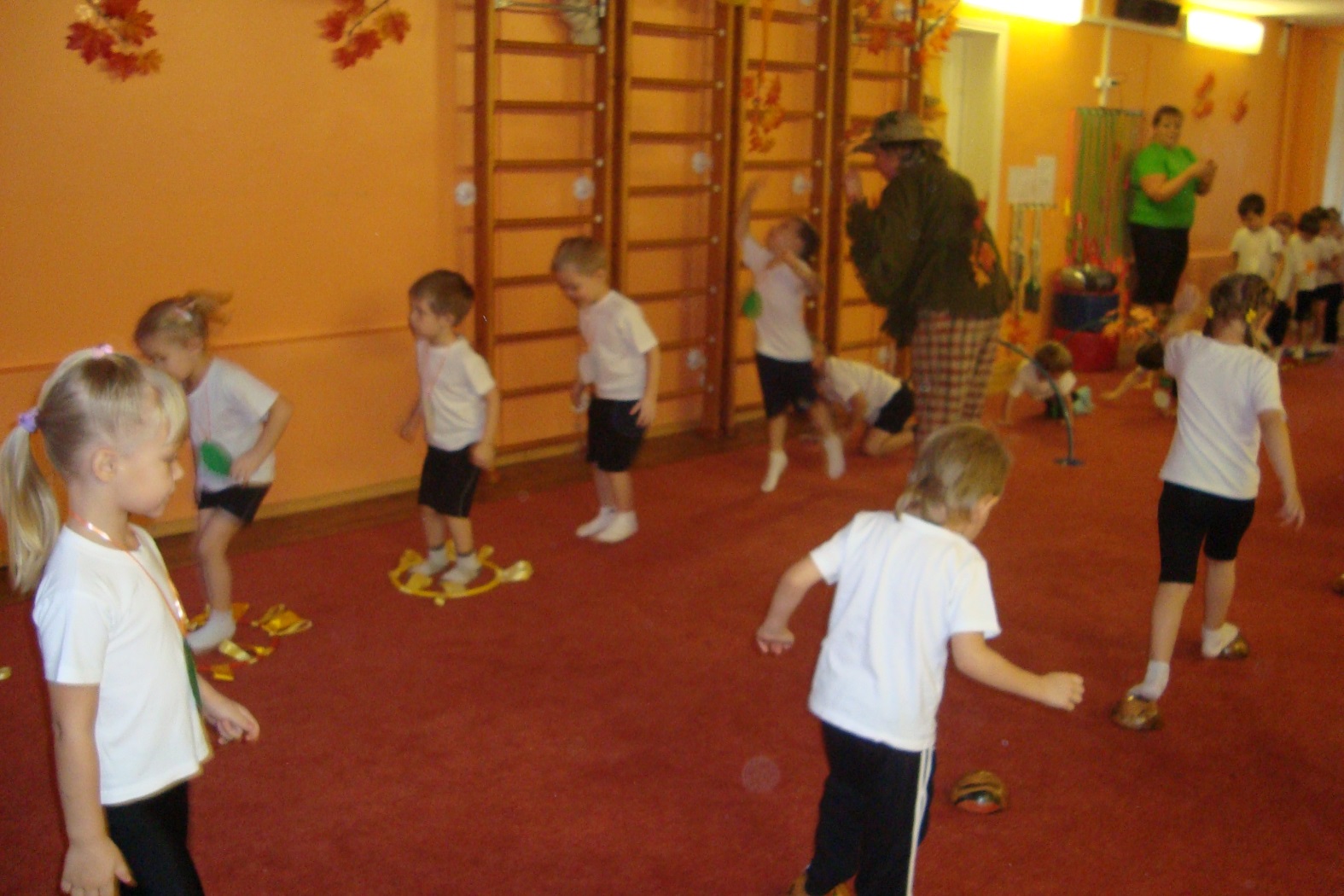 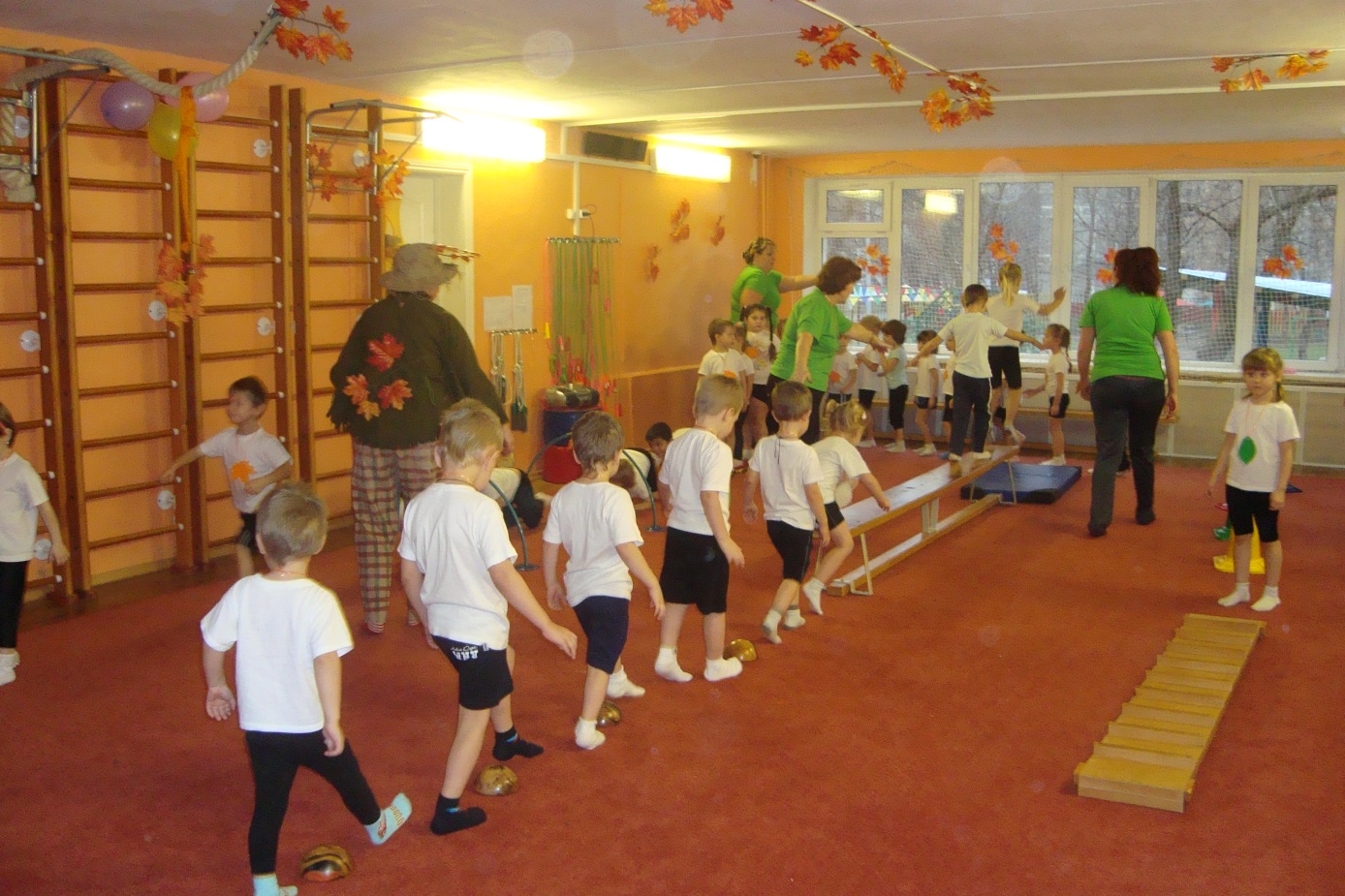 Лесовичок: Спасибо, что пришли ко мне в гости в мой волшебный лес и собрали запасы для лесных зверей. Пора вам в детский сад возвращаться, а пойдем мы в детский сад по «волшебной дорожке». Вставайте друг за другом и идите за мной.  Лесовичок: Вот вы и в детском саду. Это вам корзинка с подарками (отдаеткорзинку воспитателю). До свидания (уходит). Воспитатель уводит детей в группу.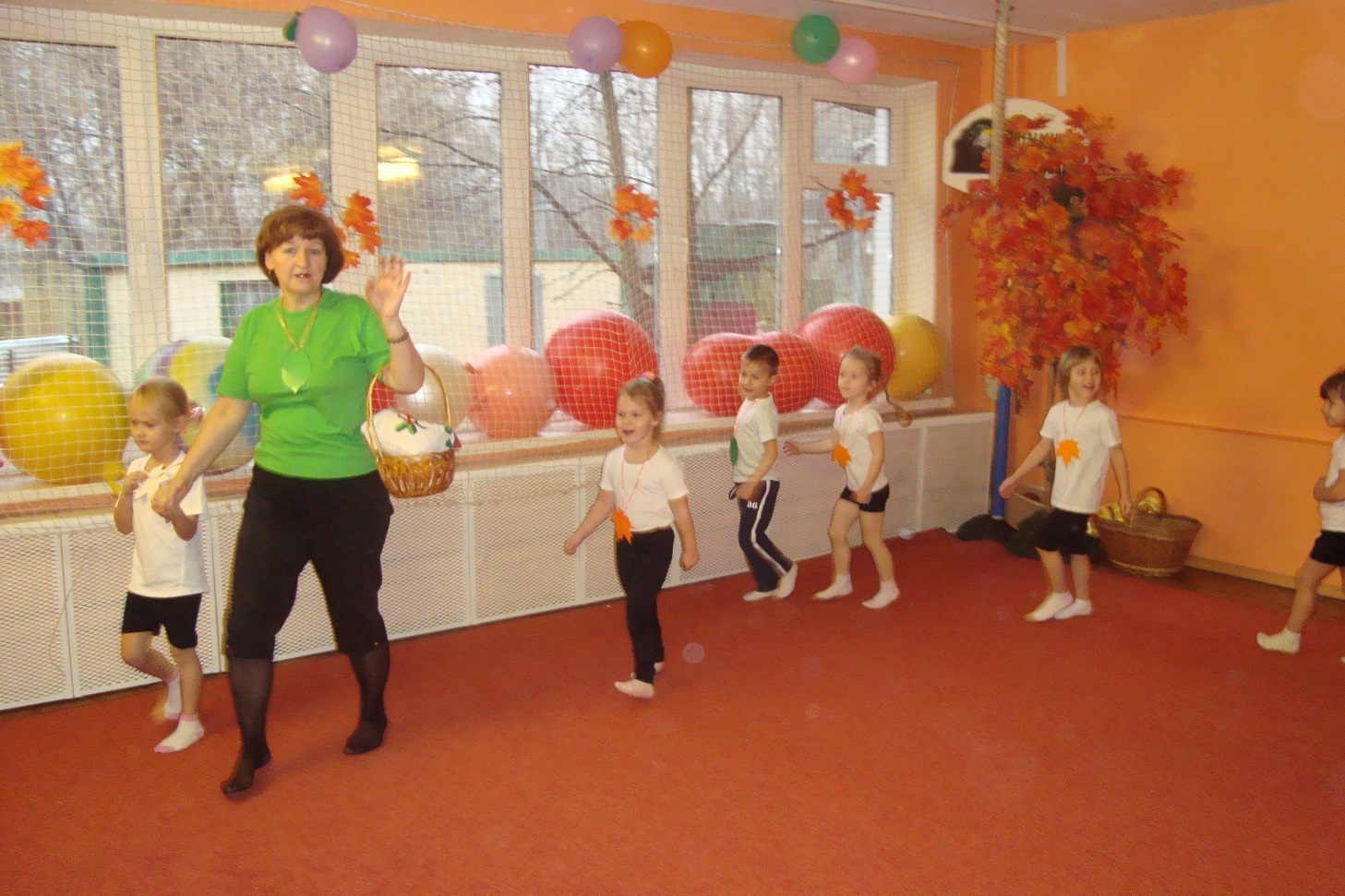 Государственное бюджетное образовательное учреждениеЦентр развития ребенка детский сад №1818КОНСПЕКТ ФИЗКУЛЬТУРНОГО  ДОСУГА «ЛЕСОВИЧОК В ГОСТЯХ У РЕБЯТ»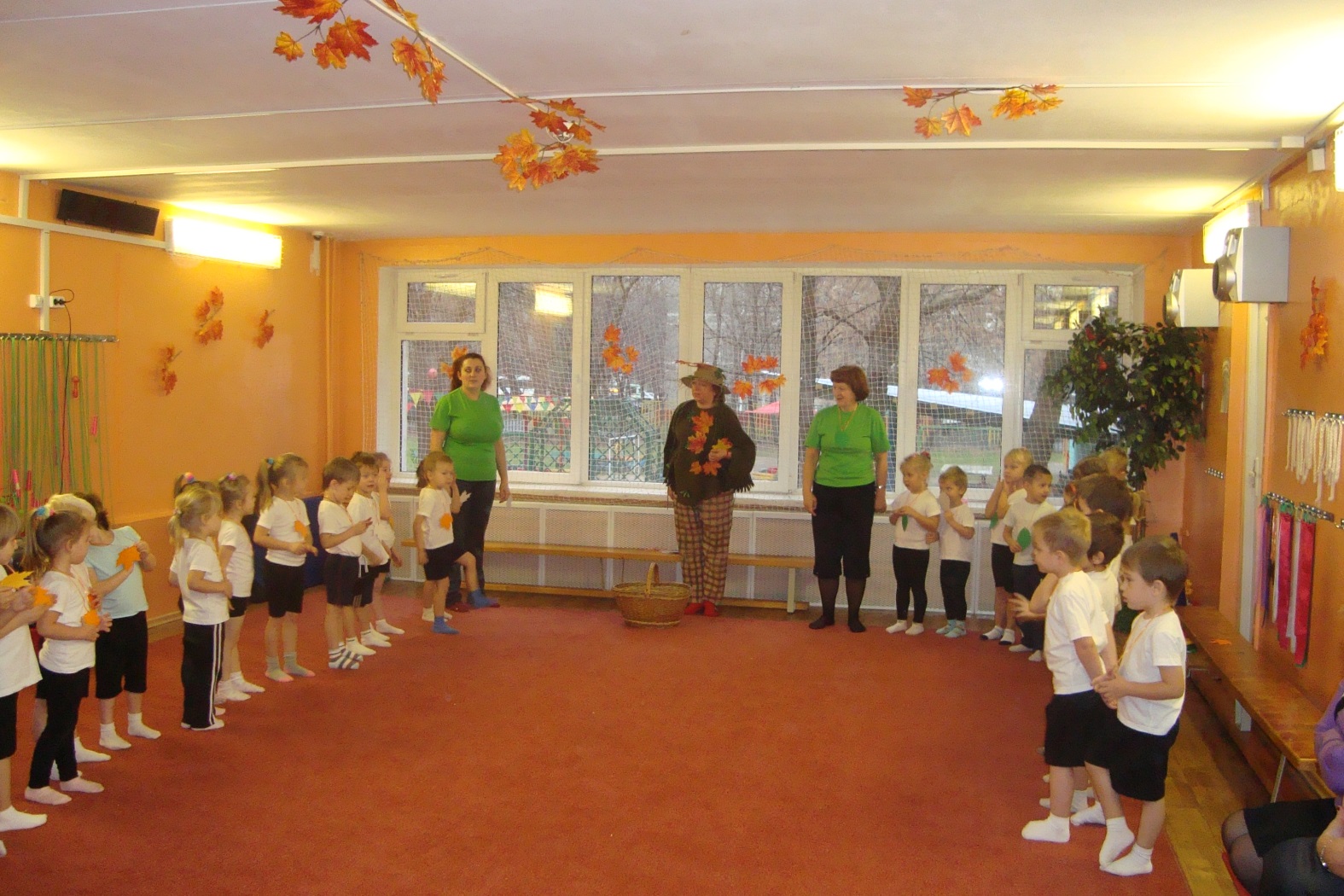 воспитатель